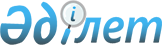 О внесении изменений и дополнений в решение областного маслихата (XI сессия, IV созыв) от 18 декабря 2008 года N 146/11 "Об областном бюджете на 2009 год"
					
			Утративший силу
			
			
		
					Решение маслихата Павлодарской области от 22 апреля 2009 года N 191/15. Зарегистрировано Департаментом юстиции 23 апреля 2009 года за N 3136. Утратило силу решением маслихата Павлодарской области от 16 февраля 2011 года N 352/32      Сноска. Утратило силу решением маслихата Павлодарской области от 16.02.2011 N 352/32.

      В соответствии с подпунктом 1) пункта 1 статьи 6 Закона Республики Казахстан "О местном государственном управлении и самоуправлении в Республике Казахстан", от 23 января 2001 года, подпунктом 4) пункта 2 статьи 106 Бюджетного Кодекса Республики Казахстан от 4 декабря 2008 года, областной маслихат РЕШИЛ: 



      внести в решение областного маслихата (XI сессия, IV созыв) от 18 декабря 2008 года N 146/11 "Об областном бюджете на 2009 год"  (зарегистрированное в реестре государственной регистрации нормативных правовых актов за N 3128, опубликованное в газете "Сарыарка самалы" от 30 декабря 2008 года N 145, в газете "Звезда Прииртышья" от 30 декабря 2008 года N 145) следующие изменения и дополнения: 

      пункт 1 указанного решения изложить в следующей редакции: 



      "1. Утвердить областной бюджет на 2009 год согласно приложению 1 в следующих объемах: 

      1) доходы – 66894926 тысяч тенге, в том числе по: 

      налоговым поступлениям – 14313993 тысячи тенге; 

      неналоговым поступлениям – 223480 тысяч тенге; 

      поступлениям трансфертов – 52357453 тысячи тенге; 

      2) затраты – 66544851 тысяча тенге; 

      3) чистое бюджетное кредитование – -376164 тысячи тенге, в том числе: 

      бюджетные кредиты – 426000 тысяч тенге; 

      погашение бюджетных кредитов –  802164 тысячи тенге; 

      4) сальдо по операциям с финансовыми активами – 227410 тысяч тенге, в том числе: 

      приобретение финансовых активов – 227410 тысяч тенге; 

      5) профицит бюджета – 498829 тысяч тенге; 

      6) использование профицита бюджета – -498829 тысяч тенге."; 

      в пункте 8 указанного решения: 

      цифры "80400" заменить цифрами "77800"; 

      в пункте 9 указанного решения: 

      цифры "208319" заменить цифрами "177639"; 

      цифры "61800" заменить цифрами "56322"; 

      цифры "12700" заменить цифрами "12178"; 

      дополнить абзацами следующего содержания: 

      "40000 тысяч тенге – на проведение мероприятий по благоустройству города Павлодара; 

      30000 тысяч тенге – на капитальный ремонт детского сада г. Аксу."; 

      в пункте 10 указанного решения: 

      цифры "962157" заменить цифрами "634202"; 

      шестой абзац изложить в следующей редакции: 

      "– на завершение строительства объекта спорта в сумме 15000 тысяч тенге;"; 

      исключить восьмой абзац; 

      в пункте 11 указанного решения: 

      цифры "328137" заменить цифрами "301551"; 

      цифры "142992" заменить цифрами "145167"; 

      в пункте 12 указанного решения: 

      цифры "1652677" заменить цифрами "1671730"; 

      в третьем абзаце после слов "на строительство" дополнить словами "и (или) приобретение"; 

      в четвертом абзаце слова "на развитие и обустройство" заменить словами "развитие, обустройство и (или) приобретение"; 

      в пункте 13 указанного решения слова "строительство и приобретение" заменить словами "строительство и (или) приобретение"; 

      указанное решение дополнить пунктами 9-1, 11-1 следующего содержания: 

      "9-1. Учесть, что в областном бюджете на 2009 год предусмотрены целевые трансферты бюджетам районов и городов областного значения на реализацию стратегии региональной занятости и переподготовки кадров в сумме 781938 тысяч тенге."; 

      "11-1. Установить на 2009 год объемы целевых трансфертов из республиканского бюджета, передаваемых по транзитным областным программам бюджетам районов и городов областного значения на реализацию стратегии региональной занятости и переподготовки кадров в следующих размерах: 

      4339007 тысяч тенге — на обеспечение занятости населения; 

      362763 тысяч тенге — на расширение программы социальных рабочих мест и молодежной практики."; 

      приложения 1, 2 к указанному решению изложить в новой редакции согласно приложениям 1, 2 к настоящему решению. 



      2. Контроль за выполнением настоящего решения возложить на постоянную комиссию областного маслихата по экономике и бюджету. 



      3. Настоящее решение вводится в действие с 1 января 2009 года.       Председатель сессии                        В. Фомин       Секретарь областного маслихата             Р. Гафуров 

Приложение 1 

к решению Павлодарского областного маслихата 

(XV сессия, IV созыв) от 22 апреля 2009 года N 191/15 Приложение 1 

к решению Павлодарского областного маслихата 

(XI сессия, IV созыв) от 18 декабря 2008 года N 146/11  Областной бюджет на 2009 год 

(с изменениями и дополнениями) 

Приложение 2 

к решению Павлодарского областного маслихата 

(XV сессия, IV созыв) от 22 апреля 2009 года N 191/15 Приложение 2 

к решению Павлодарского областного маслихата 

(XI сессия, IV созыв) от 18 декабря 2008 года N 146/11  Перечень бюджетных программ развития областного бюджета 

на 2009 год с разделением на бюджетные программы, направленные 

на реализацию бюджетных инвестиционных проектов и формирование 

или увеличение уставного капитала юридических лиц 

(с изменениями и дополнениями) 
					© 2012. РГП на ПХВ «Институт законодательства и правовой информации Республики Казахстан» Министерства юстиции Республики Казахстан
				Категория Категория Категория Категория Сумма 

(тыс. тенге) Класс Класс Класс Сумма 

(тыс. тенге) Подкласс Подкласс Сумма 

(тыс. тенге) Наименование 1 2 3 4 5 I. ДОХОДЫ 66 894 926 1 Налоговые поступления 14 313 993 03 Социальный налог 9 337 953 1 Социальный налог 9 337 953 05 Внутренние налоги на товары, работы и услуги 4 976 040 3 Поступления за использование природных и других ресурсов 4 976 040 2 Неналоговые поступления 223 480 01 Доходы от государственной собственности 70 441 1 Поступления части чистого дохода государственных предприятий 4 690 4 Доходы на доли участия в юридических лицах, находящиеся в государственной собственности 540 5 Доходы от аренды имущества, находящегося в государственной собственности 9 939 7 Вознаграждения (интересы) по кредитам, выданным из государственного бюджета 55 272 02 Поступления от реализации товаров (работ, услуг) государственными учреждениями, финансируемыми из государственного бюджета 667 1 Поступления от реализации товаров (работ, услуг) государственными учреждениями, финансируемыми из государственного бюджета 667 03 Поступления денег от проведения государственных закупок, организуемых государственными учреждениями, финансируемыми из государственного бюджета 2 530 1 Поступления денег от проведения государственных закупок, организуемых государственными учреждениями, финансируемыми из государственного бюджета 2 530 04 Штрафы, пени, санкции, взыскания, налагаемые государственными учреждениями, финансируемыми из государственного бюджета, а также содержащимися и финансируемыми из бюджета (сметы расходов) Национального Банка Республики Казахстан 145 615 1 Штрафы, пени, санкции, взыскания, налагаемые государственными учреждениями, финансируемыми из государственного бюджета, а также содержащимися и финансируемыми из бюджета (сметы расходов) Национального Банка Республики Казахстан, за исключением поступлений от предприятий нефтяного сектора  145 615 06 Прочие неналоговые поступления 4 227 1 Прочие неналоговые поступления 4 227 4 Поступления трансфертов 52 357 453 01 Трансферты из нижестоящих органов государственного управления 11 768 484 2 Трансферты из районных (городских) бюджетов 11 768 484 02 Трансферты из вышестоящих органов государственного управления 40 588 969 1 Трансферты из республиканского бюджета 40 588 969 Функциональная группа Функциональная группа Функциональная группа Функциональная группа Функциональная группа Сумма 

(тыс. тенге) Функциональная подгруппа Наименование Функциональная подгруппа Наименование Функциональная подгруппа Наименование Функциональная подгруппа Наименование Сумма 

(тыс. тенге) Администратор бюджетных программ Администратор бюджетных программ Администратор бюджетных программ Сумма 

(тыс. тенге) Программа Программа Сумма 

(тыс. тенге) 1 2 3 4 5 6 II. ЗАТРАТЫ 66 544 851 1 Государственные услуги общего характера 1 915 912 01 Представительные, исполнительные и другие органы, выполняющие общие функции государственного управления 1 734 520 110 Аппарат маслихата области 35 493 001 Обеспечение деятельности маслихата области 35 493 120 Аппарат акима области 1 699 027 001 Обеспечение деятельности акима области 1 425 721 002 Создание информационных систем 273 306 02 Финансовая деятельность 83 705 257 Управление финансов области 83 705 001 Обеспечение деятельности Управления финансов 75 112 009 Организация приватизации коммунальной собственности 8 240 010 Учет, хранение, оценка и реализация имущества, поступившего в коммунальную собственность 353 05 Планирование и статистическая деятельность 97 687 258 Управление экономики и бюджетного планирования области 97 687 001 Обеспечение деятельности Управления экономики и бюджетного планирования 97 687 2 Оборона 70 083 01 Военные нужды 20 433 250 Управление по мобилизационной подготовке, гражданской обороне, организации предупреждения и ликвидации аварий и стихийных бедствий области 20 433 003 Мероприятия в рамках исполнения всеобщей воинской обязанности 14 128 007 Подготовка территориальной обороны и территориальная оборона областного масштаба 6 305 02 Организация работы по чрезвычайным ситуациям 49 650 250 Управление по мобилизационной подготовке, гражданской обороне, организации предупреждения и ликвидации аварий и стихийных бедствий области 49 650 001 Обеспечение деятельности Управления по мобилизационной подготовке, гражданской обороне и организации предупреждения и ликвидации аварий и стихийных бедствий 32 163 005 Мобилизационная подготовка и мобилизация областного масштаба 7 210 006 Предупреждение и ликвидация чрезвычайных ситуаций областного масштаба 10 277 3 Общественный порядок, безопасность, правовая, судебная, уголовно-исполнительная деятельность 2 569 410 01 Правоохранительная деятельность 2 569 410 252 Исполнительный орган внутренних дел, финансируемый из областного бюджета 2 569 410 001 Обеспечение деятельности исполнительного органа внутренних дел, финансируемого из областного бюджета 2 431 826 002 Охрана общественного порядка и обеспечение общественной безопасности на территории области 135 817 003 Поощрение граждан, участвующих в охране общественного порядка 1 767 4 Образование 12 707 910 02 Начальное, основное среднее и общее среднее образование 3 495 865 260 Управление туризма, физической культуры и спорта области 993 817 006 Дополнительное образование для детей 802 670 007 Общеобразовательное обучение  одаренных в спорте детей  в специализированных организациях образования 191 147 261 Управление образования области 2 502 048 003 Общеобразовательное обучение по специальным образовательным учебным программам 701 109 006 Общеобразовательное обучение одаренных детей в специализированных организациях образования 1 009 748 018 Целевые текущие трансферты бюджетам  районов (городов областного значения) на содержание вновь вводимых объектов образования 301 551 026 Целевые текущие  трансферты бюджетам районов (городов областного значения) на внедрение новых технологий государственной системы в сфере образования 239 056 048 Целевые текущие трансферты бюджетам районов (городов областного значения) на оснащение учебным оборудованием кабинетов физики, химии, биологии в государственных учреждениях основного среднего и общего среднего образования 106 518 058 Целевые текущие трансферты бюджетам районов (городов областного значения) на создание лингафонных и мультимедийных кабинетов в государственных учреждениях начального, основного среднего и общего среднего образования 144 066 04 Техническое и профессиональное, послесреднее образование 2 222 635 253 Управление здравоохранения области 107 283 043 Подготовка специалистов в организациях технического и профессионального, послесреднего образования 107 283 261 Управление образования области 2 115 352 024 Подготовка специалистов в организациях технического и профессионального образования 2 047 486 025 Подготовка специалистов в организациях послесреднего образования 67 866 05 Переподготовка и повышение квалификации специалистов 597 980 252 Исполнительный орган внутренних дел, финансируемый из областного бюджета 26 458 007 Повышение квалификации и переподготовка кадров 26 458 253 Управление здравоохранения области 18 644 003 Повышение квалификации и переподготовка кадров 13 945 060 Подготовка и переподготовка кадров 4 699 261 Управление образования области 552 878 010 Повышение квалификации и переподготовка кадров 103 659 060 Подготовка и переподготовка кадров 449 219 09 Прочие услуги в области образования 6 391 430 261 Управление образования области 2 287 054 001 Обеспечение деятельности Управления образования 48 627 004 Информатизация системы образования в областных государственных учреждениях образования 27 046 005 Приобретение и доставка учебников, учебно-методических комплексов для областных государственных учреждений образования 37 627 007 Проведение школьных олимпиад, внешкольных мероприятий и конкурсов областного масштаба 187 063 008 Капитальный, текущий ремонт объектов образования в рамках реализации стратегии региональной занятости и переподготовки кадров 274 695 009 Целевые текущие трансферты бюджетам районов (городов областного значения) на капитальный, текущий ремонт объектов образования в рамках реализации стратегии региональной занятости и переподготовки кадров 1 277 972 011 Обследование психического здоровья детей и подростков и оказание психолого-медико-педагогической консультативной помощи населению 76 385 113 Трансферты из местных бюджетов 357 639 271 Управление строительства области 4 104 376 004 Целевые трансферты на развитие бюджетам районов (городов областного значения) на строительство и реконструкцию объектов образования 1 921 214 037 Строительство и реконструкция объектов образования 2 183 162 5 Здравоохранение 20 609 992 01 Больницы широкого профиля 5 764 678 253 Управление здравоохранения области 5 764 678 004 Оказание стационарной медицинской помощи по направлению специалистов первичной медико-санитарной помощи и организаций здравоохранения 5 764 678 02 Охрана здоровья населения 328 631 253 Управление здравоохранения области 328 631 005 Производство крови, ее компонентов и препаратов для местных организаций здравоохранения 136 688 006 Охрана материнства и детства 110 383 007 Пропаганда здорового образа жизни 80 731 017 Приобретение тест-систем для проведения дозорного эпидемиологического надзора 829 03 Специализированная медицинская помощь 4 517 653 253 Управление здравоохранения области 4 517 653 009 Оказание медицинской помощи лицам, страдающим социально значимыми заболеваниями и заболеваниями, представляющими опасность для окружающих 3 663 552 019 Обеспечение больных туберкулезом противотуберкулезными препаратами 111 769 020 Обеспечение больных диабетом  противодиабетическими препаратами 229 775 021 Обеспечение онкологических больных химиопрепаратами 165 611 022 Обеспечение больных с почечной недостаточностью лекарственными средствами, диализаторами, расходными материалами и больных после трансплантации почек лекарственными средствами 41 460 026 Обеспечение факторами свертывания крови при лечении взрослых, больных гемофилией 149 855 027 Централизованный закуп вакцин и других медицинских иммунобиологических препаратов для проведения иммунопрофилактики населения 155 631 04 Поликлиники 3 672 886 253 Управление здравоохранения области 3 672 886 010 Оказание первичной медико-санитарной помощи населению 3 322 078 014 Обеспечение лекарственными средствами и специализированными продуктами детского и лечебного питания отдельных категорий населения на амбулаторном уровне 350 808 05 Другие виды медицинской помощи 724 175 253 Управление здравоохранения области 724 175 011 Оказание скорой и неотложной помощи и санитарная авиация 668 685 012 Оказание медицинской помощи населению в чрезвычайных ситуациях 55 490 09 Прочие услуги в области здравоохранения 5 601 969 253 Управление здравоохранения области 948 046 001 Обеспечение деятельности Управления здравоохранения 76 462 002 Капитальный, текущий ремонт объектов здравоохранения в рамках реализации стратегии региональной занятости и переподготовки кадров 736 100 008 Реализация мероприятий по профилактике и борьбе со СПИД в Республике Казахстан 48 933 013 Проведение патологоанатомического вскрытия 59 450 016 Обеспечение граждан бесплатным или льготным проездом за пределы населенного пункта на лечение 4 064 018 Обеспечение деятельности информационно-аналитических центров 8 744 028 Содержание вновь вводимых объектов здравоохранения 14 293 271 Управление строительства области 4 653 923 038 Строительство и реконструкция объектов здравоохранения 4 653 923 6 Социальная помощь и социальное обеспечение 2 376 406 01 Социальное обеспечение 1 333 061 256 Управление координации занятости и социальных программ области 828 128 002 Социальное обеспечение престарелых и инвалидов общего типа 828 128 261 Управление образования области 504 933 015 Социальное обеспечение сирот, детей, оставшихся без попечения родителей 504 933 02 Социальная помощь 632 005 256 Управление координации занятости и социальных программ области 632 005 003 Социальная поддержка инвалидов 124 075 020 Целевые текущие трансферты бюджетам районов (городов областного значения) на выплату государственной адресной социальной помощи и ежемесячного государственного пособия на детей до 18 лет в связи с ростом размера прожиточного минимума 145 167 027 Целевые текущие трансферты бюджетам районов (городов областного значения) на расширение программы социальных рабочих мест и молодежной практики 362 763 09 Прочие услуги в области социальной помощи и социального обеспечения 411 340 256 Управление координации занятости и социальных программ области 411 340 001 Обеспечение деятельности Управления координации занятости и социальных программ 52 913 005 Капитальный, текущий ремонт объектов социального обеспечения в рамках реализации стратегии региональной занятости и переподготовки кадров 47 433 006 Целевые текущие трансферты бюджетам районов (городов областного значения) на капитальный, текущий ремонт объектов социального обеспечения в рамках реализации стратегии региональной занятости и переподготовки кадров 24 823 011 Оплата услуг по зачислению, выплате и доставке пособий и других социальных выплат 86 022 Целевые текущие трансферты бюджетам районов (городов областного значения) на увеличение норм питания в медико-социальных учреждениях 21 785 113 Трансферты из местных бюджетов 264 300 7 Жилищно-коммунальное хозяйство 4 698 835 01 Жилищное хозяйство 1 799 000 271 Управление строительства области 1 799 000 010 Целевые трансферты на развитие бюджетам  районов (городов областного значения) на строительство и (или) приобретение жилья государственного коммунального жилищного фонда 594 000 012 Целевые трансферты на развитие бюджетам  районов (городов областного значения) на развитие, обустройство и (или) приобретение инженерно-коммуникационной инфраструктуры 1 205 000 02 Коммунальное хозяйство 2 899 835 279 Управление энергетики и коммунального хозяйства области 2 899 835 001 Обеспечение деятельности Управления энергетики и коммунального хозяйства 27 170 015 Целевые текущие трансферты бюджетам районов (городов областного значения) на ремонт инженерно-коммуникационной инфраструктуры и благоустройство населенных пунктов в рамках реализации стратегии региональной занятости и переподготовки кадров 2 271 341 016 Целевые трансферты на развитие бюджетам районов (городов областного значения) на развитие инженерно-коммуникационной инфраструктуры и благоустройство населенных пунктов в рамках реализации стратегии региональной занятости и переподготовки кадров 521 324 113 Трансферты из местных бюджетов 80 000 8 Культура, спорт, туризм и информационное пространство 2 180 339 01 Деятельность в области культуры 578 201 262 Управление культуры области 578 201 001 Обеспечение деятельности Управления культуры 28 874 003 Поддержка культурно-досуговой работы 226 459 005 Обеспечение сохранности историко-культурного наследия и доступа к ним 110 800 007 Поддержка театрального и музыкального искусства 145 268 113 Трансферты из местных бюджетов 66 800 02 Спорт 778 551 260 Управление туризма, физической культуры и спорта области 763 551 001 Обеспечение деятельности Управления туризма, физической культуры и спорта 29 915 003 Проведение спортивных соревнований на областном уровне 58 143 004 Подготовка и участие членов областных сборных команд по различным видам спорта на республиканских и международных спортивных соревнованиях 664 493 113 Трансферты из местных бюджетов 11 000 271 Управление строительства области 15 000 034 Целевые трансферты на развитие бюджетам районов (городов областного значения) на развитие объектов спорта 15 000 03 Информационное пространство 346 239 259 Управление архивов и документации области 89 763 001 Обеспечение деятельности Управления архивов и документации 15 104 002 Обеспечение сохранности архивного фонда 74 659 262 Управление культуры области 67 377 008 Обеспечение функционирования областных библиотек 67 377 263 Управление внутренней политики области 155 383 002 Проведение государственной информационной политики через средства массовой информации 155 383 264 Управление по развитию языков области 33 716 001 Обеспечение деятельности Управления по развитию языков 19 783 002 Развитие государственного языка и других языков народа Казахстана 13 933 04 Туризм 9 742 260 Управление туризма, физической культуры и спорта области 9 742 013 Регулирование туристской деятельности 9 742 09 Прочие услуги по организации культуры, спорта, туризма  и информационного пространства 467 606 260 Управление туризма, физической культуры и спорта области 170 936 002 Капитальный, текущий ремонт объектов спорта в рамках реализации стратегии региональной занятости и переподготовки кадров 51 000 009 Целевые текущие трансферты бюджетам районов (городов областного значения) на капитальный, текущий ремонт объектов спорта в рамках реализации стратегии региональной занятости и переподготовки кадров 119 936 262 Управление культуры области 232 900 006 Капитальный, текущий ремонт объектов культуры в рамках реализации стратегии региональной занятости и переподготовки кадров 34 900 009 Целевые текущие трансферты бюджетам районов (городов областного значения) на капитальный, текущий ремонт объектов культуры в рамках реализации стратегии региональной занятости и переподготовки кадров 198 000 263 Управление внутренней политики области 63 770 001 Обеспечение деятельности Управления внутренней политики 36 407 003 Реализация региональных программ в сфере молодежной политики 27 363 9 Топливно-энергетический комплекс и недропользование 50 000 09 Прочие услуги в области топливно-энергетического комплекса и недропользования 50 000 271 Управление строительства области 50 000 019 Целевые трансферты на развитие бюджетам районов (городов областного значения) на развитие теплоэнергетической системы 50 000 10 Сельское, водное, лесное, рыбное хозяйство, особо охраняемые природные территории, охрана окружающей среды и животного мира, земельные отношения 5 022 286 01 Сельское хозяйство 1 474 185 255 Управление сельского хозяйства области 1 419 026 001 Обеспечение деятельности Управления сельского хозяйства 46 779 002 Поддержка семеноводства 105 470 010 Поддержка племенного животноводства 113 400 011 Поддержка повышения урожайности и качества производимых сельскохозяйственных культур 25 747 014 Субсидирование стоимости услуг по доставке воды сельскохозяйственным товаропроизводителям 16 630 020 Удешевление стоимости горюче-смазочных материалов и других товарно-материальных ценностей, необходимых для проведения весенне-полевых и уборочных работ 1 091 000 113 Трансферты из местных бюджетов 20 000 258 Управление экономики и бюджетного планирования области 55 159 099 Целевые текущие трансферты бюджетам районов (городов областного значения) для реализации мер социальной поддержки специалистов социальной сферы сельских населенных пунктов 55 159 02 Водное хозяйство 2 022 363 255 Управление сельского хозяйства области 88 458 009 Субсидирование стоимости услуг  по подаче питьевой воды из особо важных групповых и локальных систем водоснабжения, являющихся безальтернативными источниками питьевого водоснабжения 88 458 271 Управление строительства области 1 933 905 029 Целевые трансферты на развитие бюджетам районов (городов областного значения) на развитие системы водоснабжения 1 933 905 03 Лесное хозяйство 113 362 254 Управление природных ресурсов и регулирования природопользования области 113 362 005 Охрана, защита, воспроизводство лесов и лесоразведение 113 362 05 Охрана окружающей среды 336 907 254 Управление природных ресурсов и регулирования природопользования области 336 907 001 Обеспечение деятельности Управления природных ресурсов и регулирования природопользования 49 147 008 Проведение мероприятий по охране окружающей среды 287 760 06 Земельные отношения 24 734 251 Управление земельных отношений области 24 734 001 Обеспечение деятельности Управления земельных отношений 24 734 09 Прочие услуги в области сельского, водного, лесного, рыбного хозяйства, охраны окружающей среды и земельных отношений 1 050 735 255 Управление сельского хозяйства области 865 877 013 Повышение продуктивности и качества продукции животноводства 865 877 258 Управление экономики и бюджетного планирования области 184 858 004 Целевые текущие трансферты бюджетам районов (городов областного значения)  на финансирование социальных проектов в поселках, аулах (селах), аульных (сельских) округах в рамках реализации стратегии региональной занятости и переподготовки кадров 184 858 11 Промышленность, архитектурная, градостроительная и строительная деятельность 82 334 02 Архитектурная, градостроительная и строительная деятельность 82 334 267 Управление государственного архитектурно-строительного контроля области 25 639 001 Обеспечение деятельности Управления государственного архитектурно-строительного контроля 25 639 271 Управление строительства области 28 601 001 Обеспечение деятельности Управления строительства 28 601 272 Управление архитектуры и градостроительства области 28 094 001 Обеспечение деятельности Управления архитектуры и градостроительства 28 094 12 Транспорт и коммуникации 3 057 969 01 Автомобильный транспорт 1 692 475 268 Управление пассажирского транспорта и автомобильных дорог области 1 692 475 003 Обеспечение функционирования автомобильных дорог 1 226 475 007 Целевые трансферты на развитие бюджетам районов (городов областного значения) на развитие транспортной инфраструктуры 466 000 09 Прочие услуги в сфере транспорта и коммуникаций 1 365 494 268 Управление пассажирского транспорта и автомобильных дорог области 1 365 494 001 Обеспечение деятельности Управления пассажирского транспорта и автомобильных дорог 32 236 002 Развитие транспортной инфраструктуры 415 000 005 Организация пассажирских перевозок по социально значимым межрайонным (междугородним) сообщениям 105 567 009 Целевые текущие трансферты бюджетам районов (городов областного значения) на ремонт и содержание автомобильных дорог районного значения, улиц городов и населенных пунктов в рамках реализации стратегии региональной занятости и переподготовки кадров 403 620 010 Целевые трансферты на развитие бюджетам районов (городов областного значения) на строительство и реконструкцию автомобильных дорог районного значения, улиц городов и населенных пунктов в рамках реализации стратегии региональной занятости и переподготовки кадров 119 071 113 Трансферты из местных бюджетов 290 000 13 Прочие 397 278 01 Регулирование экономической деятельности 47 672 265 Управление предпринимательства и промышленности области 47 672 001 Обеспечение деятельности Управления предпринимательства и промышленности 47 672 09 Прочие 349 606 257 Управление финансов области 305 000 012 Резерв местного исполнительного органа области 305 000 258 Управление экономики и бюджетного планирования области 37 900 003 Разработка технико-экономического обоснования местных бюджетных инвестиционных проектов (программ) и проведение его экспертизы 37 900 265 Управление предпринимательства и промышленности области 6 706 007 Реализация Стратегии индустриально-инновационного развития 6 706 14 Обслуживание долга 69 257 01 Обслуживание долга 69 257 257 Управление финансов области 69 257 004 Обслуживание долга местных исполнительных органов 69 257 15 Трансферты 10 736 840 01 Трансферты 10 736 840 257 Управление финансов области 10 736 840 007 Субвенции 9 784 119 011 Возврат неиспользованных (недоиспользованных) целевых трансфертов 68 100 024 Целевые текущие трансферты в вышестоящие бюджеты в связи с передачей функций государственных органов из нижестоящего уровня государственного управления в вышестоящий 884 621 III. ЧИСТОЕ БЮДЖЕТНОЕ КРЕДИТОВАНИЕ -376 164 Бюджетные кредиты 426 000 07 Жилищно-коммунальное хозяйство 326 000 1 Жилищное хозяйство 326 000 271 Управление строительства области 326 000 009 Кредитование бюджетов  районов (городов областного значения) на строительство и (или) приобретение жилья 326 000 13 Прочие 100 000 03 Поддержка предпринимательской деятельности и защита конкуренции 100 000 265 Управление предпринимательства и промышленности области 100 000 013 Кредитование дочерних организаций АО "НУХ "КазАгро" для финансирования малого и среднего бизнеса и микрокредитования сельского населения 100 000 5 Погашение бюджетных кредитов 802 164 01 Погашение бюджетных кредитов 802 164 1 Погашение бюджетных кредитов, выданных из государственного бюджета 802 164 IV. САЛЬДО ПО ОПЕРАЦИЯМ С ФИНАНСОВЫМИ АКТИВАМИ 227 410 Приобретение финансовых активов 227 410 13 Прочие 227 410 09 Прочие 227 410 257 Управление финансов области 227 410 005 Формирование или увеличение уставного капитала юридических лиц 227 410 V. ДЕФИЦИТ (ПРОФИЦИТ) БЮДЖЕТА 498 829 VI.ФИНАНСИРОВАНИЕ ДЕФИЦИТА (ИСПОЛЬЗОВАНИЕ ПРОФИЦИТА) БЮДЖЕТА -498 829 Функциональная группа Функциональная группа Функциональная группа Функциональная группа Функциональная группа Функциональная подгруппа   Наименование Функциональная подгруппа   Наименование Функциональная подгруппа   Наименование Функциональная подгруппа   Наименование Администратор бюджетных программ Администратор бюджетных программ Администратор бюджетных программ Программа Программа 1 2 3 4 5 Инвестиционные проекты 1 Государственные услуги общего характера 01 Представительные, исполнительные и другие органы, выполняющие общие функции государственного управления 120 Аппарат акима области 002 Создание информационных систем 4 Образование 09 Прочие услуги в области образования 271 Управление строительства области 004 Целевые трансферты на развитие бюджетам районов (городов областного значения) на строительство и реконструкцию объектов образования 037 Строительство и реконструкция объектов образования 5 Здравоохранение 09 Прочие услуги в области здравоохранения 271 Управление строительства области 038 Строительство и реконструкция объектов здравоохранения 7 Жилищно-коммунальное хозяйство 01 Жилищное хозяйство 271 Управление строительства области 009 Кредитование бюджетов  районов (городов областного значения) на строительство и (или) приобретение жилья 010 Целевые трансферты на развитие бюджетам  районов (городов областного значения) на строительство и (или) приобретение жилья государственного коммунального жилищного фонда 012 Целевые трансферты на развитие бюджетам  районов (городов областного значения) на развитие, обустройство и (или) приобретение инженерно-коммуникационной инфраструктуры 02 Коммунальное хозяйство 279 Управление энергетики и коммунального хозяйства области 016 Целевые трансферты на развитие бюджетам районов (городов областного значения) на развитие инженерно-коммуникационной инфраструктуры и благоустройство населенных пунктов в рамках реализации стратегии региональной занятости и переподготовки кадров 8 Культура, спорт, туризм и информационное пространство 02 Спорт 271 Управление строительства области 034 Целевые трансферты на развитие бюджетам районов (городов областного значения) на развитие объектов спорта 9 Топливно-энергетический комплекс и недропользование 09 Прочие услуги в области топливно-энергетического комплекса и недропользования 271 Управление строительства области 019 Целевые трансферты на развитие бюджетам  районов (городов областного значения) на развитие теплоэнергетической системы 10 Сельское, водное, лесное, рыбное хозяйство, особо охраняемые природные территории, охрана окружающей среды и животного мира, земельные отношения 02 Водное хозяйство 271 Управление строительства области 029 Целевые трансферты на развитие бюджетам районов (городов областного значения) на развитие системы водоснабжения 12 Транспорт и коммуникации 01 Автомобильный транспорт 268 Управление пассажирского транспорта и автомобильных дорог области 007 Целевые трансферты на развитие бюджетам  районов (городов областного значения) на развитие транспортной инфраструктуры 09 Прочие услуги в сфере транспорта и коммуникаций 268 Управление пассажирского транспорта и автомобильных дорог области 002 Развитие транспортной инфраструктуры 010 Целевые трансферты на развитие бюджетам районов (городов областного значения) на строительство и реконструкцию автомобильных дорог районного значения, улиц городов и населенных пунктов в рамках реализации стратегии региональной занятости и переподготовки кадров 13 Прочие 03 Поддержка предпринимательской деятельности и защита конкуренции 265 Управление предпринимательства и промышленности области 013 Кредитование дочерних организаций АО "НУХ "КазАгро" для финансирования малого и среднего бизнеса и микрокредитования сельского населения Инвестиции на формирование и увеличение уставного капитала юридических лиц 13 Прочие 09 Прочие 257 Управление финансов области 005 Формирование или увеличение уставного капитала юридических лиц 